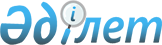 Об утверждении Правил выплаты средств на поддержку повышения урожайности и качества производимых сельскохозяйственных культурПостановление Правительства Республики Казахстан от 26 февраля 2004 года N 232

      В целях реализации 
 Закона 
 Республики Казахстан "О республиканском бюджете на 2004 год" и поддержки отечественных сельскохозяйственных товаропроизводителей в обеспечении минеральными удобрениями, протравителями семян и гербицидами Правительство Республики Казахстан постановляет:




      1. Утвердить прилагаемые Правила выплаты средств на поддержку повышения урожайности и качества производимых сельскохозяйственных культур.




      2. Настоящее постановление вступает в силу со дня официального опубликования.


      

Премьер-Министр




      Республики Казахстан



Утверждены         



постановлением Правительства



Республики Казахстан    



от 26 февраля 2004 года N 232




 


Правила выплаты средств на поддержку повышения урожайности






и качества производимых сельскохозяйственных культур






 


1. Общие положения




      1. Настоящие Правила выплаты средств на поддержку повышения урожайности и качества производимых сельскохозяйственных культур (далее - Правила) определяют порядок выплаты средств на поддержку повышения урожайности и качества производимых сельскохозяйственных культур путем субсидирования за счет и в пределах средств, предусмотренных в республиканском бюджете на 2004 год Министерству сельского хозяйства Республики Казахстан (далее - Минсельхоз) по подпрограмме 102 "Поддержка повышения урожайности и качества производимых сельскохозяйственных культур" программы 006 "Государственная поддержка развития сельского хозяйства".



      2. Средства на поддержку повышения урожайности и качества производимых сельскохозяйственных культур (далее - субсидии) предназначаются для частичного возмещения стоимости минеральных удобрений, протравителей семян и гербицидов, приобретаемых отечественными сельскохозяйственными товаропроизводителями (далее - сельхозтоваропроизводители) у продавцов минеральных удобрений, протравителей семян и гербицидов.




 


2. Порядок выплаты средств на поддержку повышения урожайности






и качества производимых сельскохозяйственных культур




      3. Продавцами минеральных удобрений, протравителей семян и гербицидов могут являться юридические лица, а также физические лица, осуществляющие индивидуальную предпринимательскую деятельность без образования юридического лица.



      4. Покупателями минеральных удобрений, протравителей семян и гербицидов являются сельхозтоваропроизводители, сводный перечень которых утверждается Минсельхозом на основании перечней, представляемых областными (города республиканского значения, столичными) территориальными управлениями Минсельхоза (далее - территориальные управления Минсельхоза).



      5. Определение продавцов минеральных удобрений, протравителей семян и гербицидов осуществляется Минсельхозом в соответствии со 
 статьей 915 
 Гражданского кодекса Республики Казахстан на тендерной основе. В случае признания тендера по определению продавцов несостоявшимся Минсельхоз может определить продавцов без применения тендерных процедур.



      6. При определении продавцов минеральных удобрений, протравителей семян и гербицидов для сельхозтоваропроизводителей Минсельхоз действует от имени сельхозтоваропроизводителей на основании договоров, заключаемых Минсельхозом с сельхозтоваропроизводителями по форме, утвержденной Минсельхозом.



      7. Ассортимент, объем минеральных удобрений, протравителей семян и гербицидов, а также условия тендера определяются Минсельхозом на основании договоров, заключенных в соответствии с пунктом 6 настоящих Правил в пределах средств, предусмотренных по подпрограмме 102 "Поддержка повышения урожайности и качества производимых сельскохозяйственных культур" программы 006 "Государственная поддержка развития сельского хозяйства" республиканского бюджета на 2004 год.



      8. Закупаемые объемы и ассортимент минеральных удобрений, протравителей семян и гербицидов распределяются по областям (городам республиканского значения, столице) Республики Казахстан Минсельхозом в соответствии с научно-обоснованными нормами внесения на планируемую посевную площадь и с учетом размера средств, предусмотренных в республиканском бюджете на 2004 год на поддержку повышения урожайности и качества производимых сельскохозяйственных культур.



      9. По итогам определения продавцов минеральных удобрений, протравителей семян и гербицидов между областными территориальными управлениями Минсельхоза, продавцами и сельхозтоваропроизводителями заключаются трехсторонние договора поставки и целевого использования минеральных удобрений, протравителей семян и гербицидов в пределах установленного объема, в котором в том числе оговариваются условия их использования сельхозтоваропроизводителями на производство растениеводческой продукции.



      10. Распределение объема минеральных удобрений, протравителей семян и гербицидов среди сельхозтоваропроизводителей производится областными территориальными управлениями Минсельхоза в пределах объемов и ассортимента, доведенных Минсельхозом в соответствии с пунктом 8 настоящих Правил.



      11. Продавцы минеральных удобрений, протравителей семян и гербицидов реализуют указанную продукцию сельхозтоваропроизводителям по цене, принятой Минсельхозом в процессе определения продавца. При этом сельхозтоваропроизводители оплачивают продавцам 60 процентов цены минеральных удобрений, протравителей семян и гербицидов.



      12. В случае отказа сельхозтоваропроизводителей приобрести у продавца минеральные удобрения, протравители семян и гербициды Минсельхозом вносятся соответствующие изменения в утвержденный сводный перечень сельхозтоваропроизводителей на основании сведений, предложенных территориальными управлениями Минсельхоза.



      13. По факту получения сельхозтоваропроизводителем минеральных удобрений, протравителей семян и гербицидов между продавцами, сельхозтоваропроизводителями и территориальными управлениями Минсельхоза подписывается трехсторонний акт о поставке минеральных удобрений, протравителей семян и гербицидов по форме, утвержденной Минсельхозом.



      Подписание сторонами трехсторонних договоров о поставке и целевом использовании минеральных удобрений, протравителей семян и гербицидов, а также трехсторонних актов о поставке минеральных удобрений, протравителей семян и гербицидов обеспечивается территориальными управлениями Минсельхоза.



      14. Субсидии выплачиваются продавцам, определенным в соответствии с пунктом 5 настоящих Правил, за фактически приобретенные сельхозтоваропроизводителями минеральные удобрения, протравители семян и гербициды.



      15. Размер выделяемых субсидий на 1 тонну (килограмм, литр) рассчитывается по каждому виду приобретенных сельхозтоваропроизводителями минеральных удобрений, протравителей семян и гербицидов и утверждается Минсельхозом в пределах 40 процентов стоимости 1 тонны (килограмм, литр) минеральных удобрений, протравителей семян и гербицидов.



      16. Для получения субсидий продавцы минеральных удобрений, протравителей семян и гербицидов ежемесячно к 15 числу следующего месяца, но не позже 10 декабря 2004 года представляют в Минсельхоз следующие документы:



      сводный акт по объемам фактически полученных сельхозтоваропроизводителями минеральных удобрений, протравителей семян и гербицидов по форме, утвержденной Минсельхозом. Сводный акт составляется на основании договора поставки и целевого использования минеральных удобрений, протравителей семян и гербицидов и трехстороннего акта о поставке минеральных удобрений, протравителей семян и гербицидов, указанных в пунктах 9 и 13 настоящих Правил;



      оригинал договора поставки и целевого использования минеральных удобрений, протравителей семян и гербицидов;



      трехсторонний акт о поставке минеральных удобрений, протравителей семян и гербицидов.



      Минсельхоз проверяет представленные документы и в установленном законодательством порядке до конца календарного года перечисляет субсидии на счета продавцов минеральных удобрений, протравителей семян и гербицидов в соответствии с утвержденными планами финансирования по обязательствам и платежам.



      17. Минсельхозом в территориальный орган Комитета казначейства Министерства финансов Республики Казахстан представляются утвержденная в установленном порядке ведомость для выплаты субсидий продавцам и счет к оплате.

					© 2012. РГП на ПХВ «Институт законодательства и правовой информации Республики Казахстан» Министерства юстиции Республики Казахстан
				